Цене станова новоградње, I полугодиште 2020.– Претходни резултати –Просечнa ценa станова новоградње у Републици Србији у I полугодишту 2020. године износила је             166 764 динара. Цене станова у посматраном периоду кретале су се у интервалу од 47 514 динара по m² у Тутину до 395 633 динара у београдској општини Савски венац.Посматрано према општинама, највише цене новоизграђених станова забележене су у београдским општинама, где је просечна цена у градским насељима износила 226 589 динара. Поред београдских општина, по високим ценама издвојиле су се и Чајетина, Нови Сад, Врњачка Бања, Ужице, Крагујевац и три нишке општине (Црвени крст, Медијана и Палилула).   Површина продатих новоизграђених станова у просеку је износила 54 m², а кретала се у интервалу од 40 m² у Чајетини до 77 m² у Бујановцу.Цене станова новоградње по општинама/градовима, I полугодиште 2020.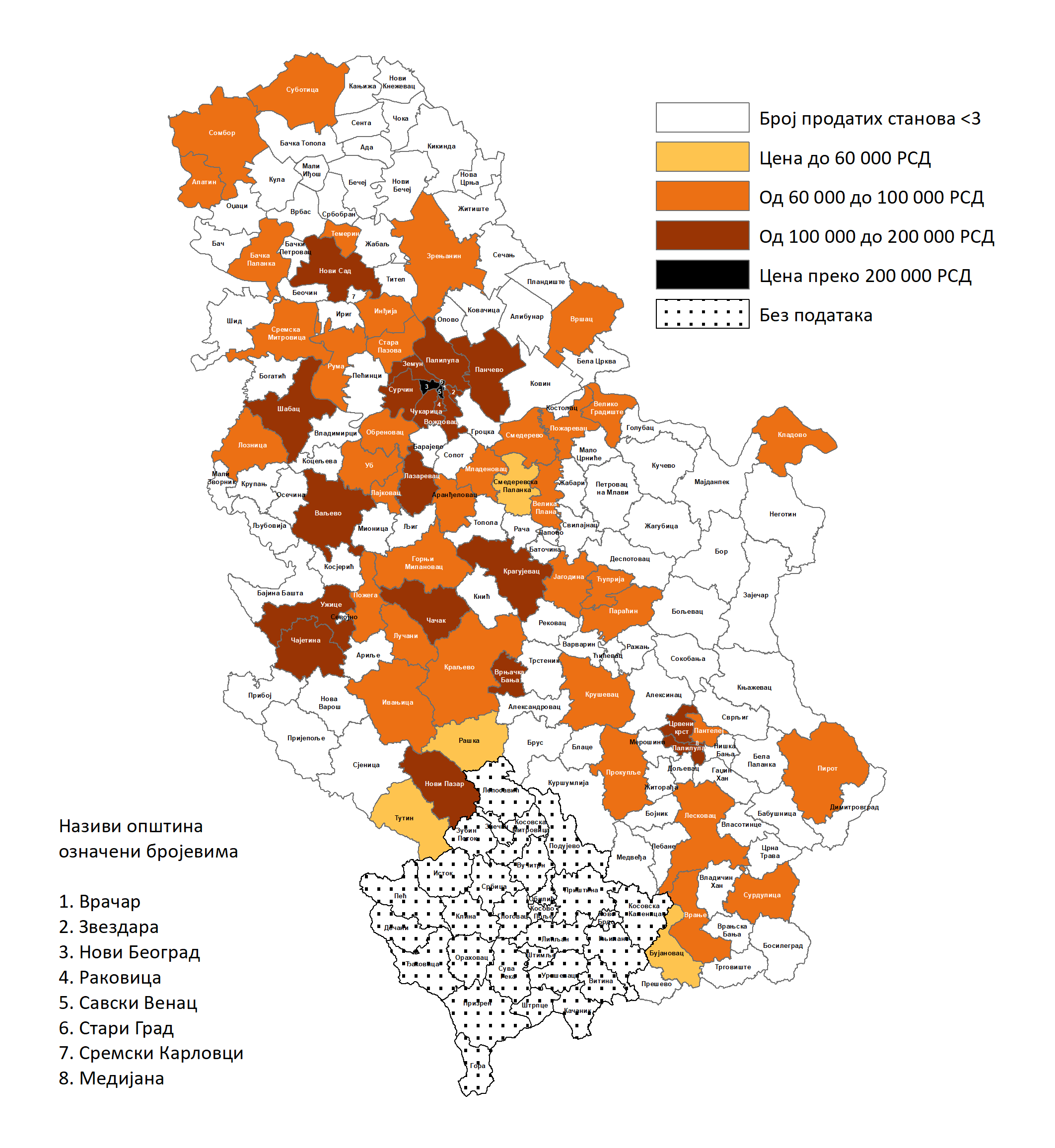 1. Цене станова новоградње1), I полугодиште 2020.1) Приказани су општине/градови у којима је регистрована купопродаја најмање три новоизграђена стана.2. Просечна цена станова новоградње према степену развијености     јединица локалних самоуправа1), I полугодиште 2020.1) Степен развијености одређен је на основу Уредбе о утврђивању јединствене листе      развијености региона и јединица локалне самоуправе за 2014. годину.Методолошка објашњењаПодаци се преузимају из административног извора података Регистра цена непокретности, који води Републички геодетски завод. Обухваћени су купопродајни уговори за новоизграђене станове у градским насељима.  Детаљна методолошка објашњења налазе се на сајту Републичког завода за статистику: http://www.stat.gov.rs/oblasti/gradjevinarstvo/ Републички завод за статистику од 1999. године не располаже појединим подацима за АП Косово и Метохија, тако да они нису садржани у обухвату података за Републику Србију (укупно).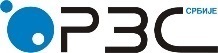 Република СрбијаРепублички завод за статистикуISSN 0353-9555САОПШТЕЊЕСАОПШТЕЊЕГР20број 252 - год. LXX, 15.09.2020.број 252 - год. LXX, 15.09.2020.Статистика грађевинарстваСтатистика грађевинарстваСРБ252 ГР20 150920Просечна површина станова, m²Цена по                  1 m², РСДПросечна површина станова, m²Цена по                  1 m², РСДБеоградски регионБеоградски регионРегион ВојводинеРегион ВојводинеРегион ВојводинеВождовац53193807Нови Сад 54141579Врачар65255428Апатин6660333Звездара47172162Бачка Паланка6789373Земун52198138Вршац5591815Лазаревац54100123Зрењанин5897181Младеновац5389259Инђија4795107Нови Београд68280313Панчево59105407Обреновац4599788Рума6180475Палилула (Београд)54152365Сомбор5882877Раковица50132308Сремска Митровица5290868Савски венац68395633Стара Пазова5694130Стари  град62293842Суботица5598310Сурчин50121090Темерин5794248Чукарица51193077 Регион Шумадије и Западне Србије Регион Шумадије и Западне Србије Регион Шумадије и Западне СрбијеРегион Јужне и Источне СрбијеРегион Јужне и Источне СрбијеКрагујевац51115094Медијана60118898Аранђеловац6677923Палилула (Ниш)56107474Ваљево51101380Пантелеј5391027Врњачка Бања41123893Црвени крст40139680Горњи Милановац4997250Бујановац7750863Ивањица6596186Велика Плана6072582Јагодина5583550Велико Градиште5663142Краљево6494259Врање5667804Крушевац6688261Кладово5688550Лајковац5175518Лесковац 5380049Лозница5380068Пирот6081438Лучани6674257Пожаревац5292838Нови Пазар63103533Прокупље5066397Параћин5869737Смедерево6395151Пожега5091112Смедеревска Паланка6157088Рашка4459612Сурдулица5869192Тутин6247514Ћуприја4372028Уб6379732Ужице56118984Чајетина40169627Чачак59106207Шабац48101849Просечна цена по m², РСДI група184456II група111515III група85084IV група53898Контакт: dejana.djordjevic@stat.gov.rs, тел.: 011 2412-922, локал 260Издаје и штампа: Републички завод за статистику, 11 050 Београд, Милана Ракића 5 
Tелефон: 011 2412-922 (централа) • Tелефакс: 011 2411-260 • www.stat.gov.rs
Одговара: др Миладин Ковачевић, директор 
Tираж: 20 ● Периодика излажења: полугодишња